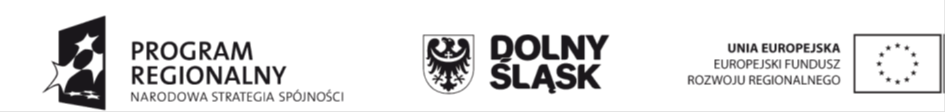 Załącznik nr 2                                                                         OFERTA...........................................                Pieczęć   Wykonawcy   Ja niżej podpisany/a ………………………………….  działając w imieniu i na rzecz : ……………………………………………………………………………..………………………………………., Wpisanego/ej do Rejestru Instytucji Szkoleniowych pod nr  ………………………………                      W odpowiedzi na Zapytanie Ofertowe nr 3/2020/WOL dotyczące doskonalenia umiejętności, kompetencji lub kwalifikacji nauczycieli do pracy z dziećmi w wieku przedszkolnym w ramach Projektu Regionalnego Programu Operacyjnego Województwa Dolnośląskiego „Przedszkole na celujący”, nr RPDS.10.01.01-02-0037/19 na terenie powiatu wołowskiego – gmina Wołów, składam niniejszą Ofertę i oferuję wykonanie przedmiotu zamówienia:w części 1 – przeprowadzenie szkoleń rozszerzających kompetencje nauczycieli pracujących w przedszkolach dla 40 nauczycieli pracujących w przedszkolach gminy Wołów, łączna ilość godzin w latach 2020 oraz 2021 nie może przekroczyć 862 godziny za kwotę   ……………… zł brutto za godzinę (słownie …………......................  złotych), tj. łącznie za 862 godziny szkolenia kwotę ………………………………. Brutto (słownie:…………………………………);w części 2 - szkolenie dla nauczycieli pracujących w przedszkolach w zakresie pedagogiki specjalnej dla 40 nauczycieli pracujących w przedszkolach gminy Wołów, łączna liczba godzin szkoleniowych w latach 2020 oraz 2021 nie może przekroczyć 900 godzin, za kwotę …………….. zł brutto za godzinę (słownie:…………………….. złotych), tj. łącznie za 900 godzin szkolenia kwotę………………………….. brutto (słownie:……………………………..);Osoba do kontaktu ze strony Oferenta …………………………….Oświadczamy, że zapoznaliśmy się z klauzulą informacyjną dot. Danych osobowych zamieszczoną w Zapytaniu Ofertowym.Oświadczam(-y) że wypełniliśmy obowiązki informacyjne przewidziane w art. 13 lub art. 14 RODO wobec osób fizycznych, od których dane osobowe bezpośrednio lub pośrednio pozyskaliśmy w celu ubiegania się o udzielenie zamówienia publicznego w niniejszym postępowaniu.                 ……………………………………………                                                                                            data, pieczęć,  podpis